ULM™ UCC EXPLANATORY MEMO TO: Chair, Undergraduate Curriculum Committee FROM: Dr. Jessica Dolecheck DATE: 11.14.19 RE: HSMM and DLHS Curriculum Revisions 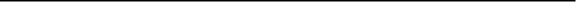 If the proposals submitted to the UCC involve significant degree program changes, a memo which summarizes and explains the proposed curriculum changes should be submitted and addressed to the Chair of the Undergraduate Curriculum Committee.  (This memo should be sent along with the other appropriate forms.) Regarding the Health Studies Management/Marketing (HSMM & DLHS) degree plan: Based on our internal program review, stakeholder’s feedback, alumni feedback, current workforce data and employment trends gathered over the past two years, the HSMM curriculum requires modifications to ensure our graduates are obtaining the necessary skills needed for today’s workforce. Incorporating the identified business courses (BUSN 1001, RMIN 3011, MRKT 4012, and MGMT 3009), social science courses (GERO 2026), computer science courses (CSCI 1070) and communication courses (COMM 2001) in the HSMM degree plan will provide students with additional competencies such as communication skills, information technology and interpersonal skills including teamwork and collaboration needed in the 21st century. We will be removing the Kinesiology course (KINS 2001) as it is no longer required. Both the HSMM and DLHS degree plans are identical, hence only one program of study form is included.In addition, we will be canceling HLST 3001 and HLST 4002 for a new course – HLST 4010 Health Law and Ethics which is marked on the degree sheets/paperwork and will be seen in additional UCC paperwork. (See other UCC paperwork for course cancelation/new course)  ULM™ UCC CHANGE IN DEGREE PLAN OR PROGRAM OF STUDY FORM 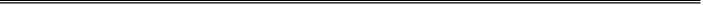 Date: 11.14.19 Submitted by (Department/College): Health Studies/College of Health Sciences Level: Change in Degree Plan or Program of Study Indicate which degree plan is to be changed: (HSMM) Health Studies, Healthcare Management/Marketing, B.S. (519999) and (DLHS) Health Studies, Online Healthcare Management/Marketing, B.S. (519999) – These are identical degree plansReason(s) for changing the current degree plan:   Based on our internal program review, stakeholder’s feedback, alumni feedback, current workforce data and employment trends gathered over the past two years, the HSMM curriculum requires modifications to ensure our graduates are obtaining the necessary skills needed for today’s workforce. Incorporating the identified business courses (BUSN 1001, RMIN 3011, MRKT 4012, and MGMT 3009), social science courses (GERO 2026), computer science courses (CSCI 1070) and communication courses (COMM 2001) in the HSMM degree plan will provide students with additional competencies such as communication skills, information technology and interpersonal skills including teamwork and collaboration needed in the 21st century. We will be removing the Kinesiology course (KINS 2001) as it is no longer required. Both the HSMM and DLHS degree plans are identical, hence only one program of study form is included.In addition, we will be canceling HLST 3001 and HLST 4002 for a new course – HLST 4010 Health Law and Ethics, which is seen in additional UCC paperwork.   In which semester will the proposed change take effect? Fall 2020Will this change affect other departments on campus?          X Yes            No                  If yes, how?  (Attach Signature Page Form.) The identified courses are taught by faculty outside of Health Studies department and outside the College of Health Sciences. Enrollment in these courses would be impacted.  Please enter a chart of the new degree plan, making sure that it is in the same format as the current degree plan in the catalogue.  Please note that all changes should be typed in bold.  (See example which follows this form.) 
Required for a major – Changes as noted in current catalog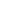 HLST 2002 - Healthcare Informatics  HLST 2003 - Healthcare Issues  HLST 3001 - Healthcare Ethics CX HLST 3002 - Social Epidemiology  HLST 3004 - Research Design for Healthcare  HLST 3005 - Professionalism in Healthcare  HLST 4002 - Healthcare Law CX NEW HLST 4010 – Health Law and Ethics HLST 4003 - Health Science Practicum II  HLST 4005 - Principles of Leadership in Healthcare  HLST 4006 - Healthcare Administration  HLST 4009 - Cultural Diversity  plus an additional 8 9 hours of guided electives Total Hours 41 39 Note:  Health Studies students and academic advisors select from electives that strengthen career options in healthcare management or marketing area. Freshman Year ENGL 1001 - Composition I ce and ENGL 1002 - Composition II ce MATH 1011 - College Algebra cm PSYC 2001 - Introduction to Psychology cs BIOL 1014 - Fundamentals of Anatomy and Physiology I cnp BIOL 1015 - Fundamentals of Anatomy and Physiology II cnp Core Physical Science 3 cr. Core Fine Arts 3 cr. Core Humanities 3 cr. (Required Humanity COMM 2001 – Public Speaking) UNIV 1001 - University Seminar  Total Hours 27 Sophomore Year MATH 1016 - Elementary Statistics  ACCT 2030 - Introductory Financial Accounting (BUSN 1001 – Business and Society) ECON 2001 - Macroeconomic Principles  SOCL 1001 - Introduction to Sociology  HLST 2002 - Healthcare Informatics  HLST 2003 - Healthcare Issues  AHSC 2000 - Medical Terminology  RMIN 2005 - Risk and Insurance  BIOL 2028 - Pathophysiology  CSCI 1070– Computer Literacy Core Humanities 6 cr. Total Hours 33 36 Junior Year MGMT 3001 - Management Concepts and Practice (GERO 2026 – Perspectives on Aging) MRKT 3001 - Fundamentals of Marketing  BUSN 3005 - Business Communication  HLST 3001 - Healthcare Ethics   CXHLST 3002 - Social Epidemiology  HLST 3004 - Research Design for Healthcare uc HLST 3005 - Professionalism in Healthcare  MGMT 3005 - Organizational Behavior  ACCT 2020 - Introductory Managerial Accounting  FINA 3015 - Business Finance (MRKT 4012 – Digital Marketing) Guided Electives 6 cr. * Total Hours 33Senior Year COMM 4026 - Health Communication (MGM 3009 – Operations Management) **Business Elective 3000 or higher 3 cr. (RMIN 3011 – Health and Social Insurance) HLST 4002 - Healthcare Law   HLST 4010 – Health Law and EthicsHLST 4003 - Health Science Practicum II  HLST 4005 - Principles of Leadership in Healthcare  HLST 4006 - Healthcare Administration  HLST 4009 - Cultural Diversity  KINS 2001 - First Aid and CPR (DELETE)  Guided Electives 5 3 cr. *(Delete 2 hours) Total Hours 27 24 Total hours for degree 120 Note:*Guided Electives: select from courses that strengthen career options in Healthcare Management/Marketing. **Directed Business Elective: course will be assigned by the program. AACSB accreditation requirements limit the College of Business Administration credits which may be applied toward graduation in Health Studies Curricula to 30 semester hours for the Bachelor’s degree. Required Attachments Routing and Approval Form Affected catalog pages Other attachments if appropriate: Signature Page Form Required for a major – New Catalog 2020-2021HLST 2002 - Healthcare Informatics HLST 2003 - Healthcare Issues HLST 3002 - Social Epidemiology HLST 3004 - Research Design for Healthcare HLST 3005 - Professionalism in Healthcare HLST 4010 - Health Law and EthicsHLST 4003 - Health Studies Practicum HLST 4005 - Principles of Leadership in Healthcare HLST 4006 - Healthcare Administration HLST 4009 - Cultural Diversity plus an additional 9 hours of guided electivesTotal Hours 39Freshman YearENGL 1001 - Composition I ce andENGL 1002 - Composition II ceMATH 1011 - College Algebra cmPSYC 2001 - Introduction to Psychology csBIOL 1014 - Fundamentals of Anatomy and Physiology I cnpBIOL 1015 - Fundamentals of Anatomy and Physiology II cnpCore Physical Science 3 cr.Core Fine Arts 3 cr.Core Humanities 3 cr. (COMM 2001 – Public Speaking)UNIV 1001 - University Seminar Total Hours 27Sophomore YearMATH 1016 - Elementary Statistics BUSN 1001 – Business and SocietyECON 2001 - Macroeconomic Principles SOCL 1001 - Introduction to Sociology HLST 2002 - Healthcare Informatics HLST 2003 - Healthcare Issues AHSC 2000 - Medical Terminology RMIN 2005 - Risk and Insurance BIOL 2028 - Pathophysiology CSCI 1070 – Computer LiteracyCore Humanities 6 cr.Total Hours 36Junior YearGERO 2026 – Perspectives on AgingMRKT 3001 - Fundamentals of Marketing BUSN 3005 - Business Communication HLST 3002 - Social Epidemiology HLST 3004 - Research Design for Healthcare ucHLST 3005 - Professionalism in Healthcare MGMT 3005 - Organizational Behavior ACCT 2020 - Introductory Managerial Accounting MRKT 4012 – Digital MarketingGuided Electives 6 cr. *Total Hours 33Senior YearMGM 3009 – Operations ManagementRMIN 3011 – Health and Social InsuranceHLST 4010 - Health Law and EthicsHLST 4003 - Health Studies Practicum  HLST 4005 - Principles of Leadership in Healthcare HLST 4006 - Healthcare Administration HLST 4009 - Cultural Diversity  Guided Electives 3 cr. *Total Hours 24Total hours for degree 120Name:CWID:Catalog:2020-20212020-20212020-2021Core CurriculumCore CurriculumCore CurriculumCore CurriculumCore CurriculumCore CurriculumCore CurriculumOther Requirements:CourseCourseCourseGradeCreditCreditQualityCourseGradeCreditCreditQualityUNIV 1001 UNIV 1001 UNIV 1001 (1)BIOL 2028  3ENGL 1001 ENGL 1001 ENGL 1001 3ACCT 2030 BUSN 1001 3ENGL 1002ENGL 1002ENGL 10023ACCT 20203MATH 1011MATH 1011MATH 10113ECON 2001 3MATH 1016 MATH 1016 MATH 1016 3RMIN 20053SOCL 1001 SOCL 1001 SOCL 1001 3MRKT 30013PSYC 2001 PSYC 2001 PSYC 2001 3MGMT 3001  GERO 20263Fine ArtsFine Arts3MGMT 30053HumanitiesHumanitiesCOMM 20013Dir. BUSN Ele. RMIN 3011 3HumanitiesHumanities3FINA 3015 MRKT 4012  3HumanitiesHumanities3BUSN 3005 3BIOL 1014 BIOL 1014 BIOL 1014 3AHSC 2000  3BIOL 1015  BIOL 1015  BIOL 1015  3COMM 4026 MGM 30093Core Phy. Sci Core Phy. Sci Core Phy. Sci 3KINS 2001  CSCI 10701 3Total HoursTotal HoursTotal Hours0390Total Hours040042Professional Requirements:Professional Requirements:Professional Requirements:Guided Electives:CourseCourseCourseGradeCreditCreditQualityCourseGradeCreditCreditQualityHLST 2003HLST 2003HLST 2003333HLST 2002  HLST 2002  HLST 2002  333HLST 3001 CXHLST 3001 CXHLST 3001 CX322HLST 3002 HLST 3002 HLST 3002 333HLST 3005 HLST 3005 HLST 3005 3HLST 3004 HLST 3004 HLST 3004 3HLST 4009HLST 4009HLST 40093Total Hours880HLST 4002 CXHLST 4002 CXHLST 4002 CX399NEW HLST 4010NEW HLST 4010Health Law & Ethics3HLST 4003 HLST 4003 HLST 4003 3HLST 4005HLST 4005HLST 40053DEGREE GPA =0.00HLST 4006 HLST 4006 HLST 4006 3HLST GPA =######Total HoursTotal HoursTotal Hours036030Approved Substitutions:Approved Substitutions:Approved Substitutions:CourseCourseFor CourseTotal Hours for Degree:  120Total Hours for Degree:  120Total Hours for Degree:  120